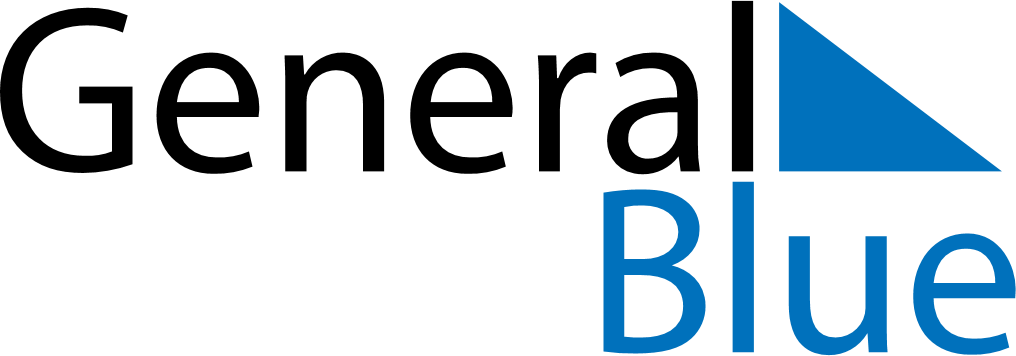 February 2021February 2021February 2021San MarinoSan MarinoMondayTuesdayWednesdayThursdayFridaySaturdaySunday1234567Feast of Saint Agatha8910111213141516171819202122232425262728